Obsah1	Účel dokumentu	32	Účel služby	43	Základní informace o službě	44	Historie služby	45	Detailní popis služby	55.1	Zpracování služby	55.1.1	Obecné interní zpracování	55.2	Věcná pravidla vztahující se ke zpracování služby	55.2.1	Zpracování na vstupu služby	55.2.2	Dostupnost a režim použití služby	55.2.3	Zpracování na výstupu služby	56	Žádost o službu	66.1	Vstupní údaje	66.1.1	ZadatelInfo	66.1.2	ZadostAgendaInfo	66.1.3	Zadost	66.2	Příklad volání	97	Odpověď	117.1	Výstupní údaje	117.1.1	OdpovedStatus	117.1.2	OdpovedZadostInfo	117.1.3	GsbOdpoved	117.2	Chybové stavy	117.2.1	Obecné chybové stavy	117.2.2	Specifické chybové stavy	117.3	Příklad odpovědi	128	Odkazy na další dokumenty	13Účel dokumentuÚčelem tohoto dokumentu je poskytnout především orgánům veřejné moci a obecně uživatelům služeb eGon Service Bus jednoduchý a srozumitelný popis, jak používat eGSB službu.Obecný popis služeb vystavovaných na eGon Service Bus je uveden v dokumentu Využití služeb eGSB čtenářskými AIS.Účel službySlužba je určena pro publikační AIS pro vložení souboru souvisejícího se službou, kterou inicioval na publikačním AIS systém eGSB v závislosti na volání služby eGSB ze strany čtenářského AIS. Základní informace o služběHistorie službyDetailní popis službyZpracování službySlužba je určena pro publikační AIS pro vložení souboru souvisejícího se službou, kterou inicioval na publikačním AIS systém eGSB v závislosti na volání služby eGSB ze strany čtenářského AIS. Publikační AIS volá tuto službu v rámci procesu zpracování požadavku iniciovaného ze strany eGSB službou paisCiData, kterou iniciovalo eGSB. Publikační AIS touto službou vydává definovanou část výsledku zpracování požadavku iniciovaného službou paisCtiData v synchronním nebo asynchronním režimu.Tuto službu je možné volat pouze synchronně.Obecné interní zpracováníeGSB provede ověření splnění pravidel pro předávané soubory, ověří existenci souvisejícího požadavku čtenářského AIS a soubory uloží na úložiště eGSB.Věcná pravidla vztahující se ke zpracování službyZpracování na vstupu službyPřístup ke službě mají publikační AIS, které mohou využívat eGON služby ISZR a současně jsou registrovány na eGSB jako publikační AIS.Pokud nejsou správně uvedeny vstupní parametry, je volání zamítnuto. Volání je zamítnuto také v případě, že neexistuje odpovídající požadavek na eGSB. Volání je dále zamítnuto v případě, že nejsou splněna pravidla pro předávané soubory uvedená v dokumentu Provozní parametry eGSB.Zpracování služby na eGSB se provádí transakčně. Tj. volání je dokončeno úspěšně, pokud jsou na eGSB úspěšně uloženy všechny soubory předané ve službě.eGSB předávaný soubor nijak nezpracovává. Stejně tak eGSB nekontroluje duplicity vkládaných souborů.Dostupnost a režim použití službyeGSB musí komunikaci na rozhraní definovaným způsobem logovat. Pokud nastane situace, že logování není možné provést, eGSB volání služby odmítne.V případě, že volající AIS nemůže výsledek služby předat na eGSB, musí se zachovat způsobem definovaným v dokumentu Publikace AIS na eGBS.Zpracování na výstupu službyeGSB použije doručenou odpověď v dalších krocích zpracování požadavku čtenářského AIS, jehož součástí bylo vykonání služby na publikačním AIS. Žádost o službuVstupní údajeVstupní údaje jsou předávány v typy VlozSouborType. Schéma žádosti je uvedeno na následujícím obrázku.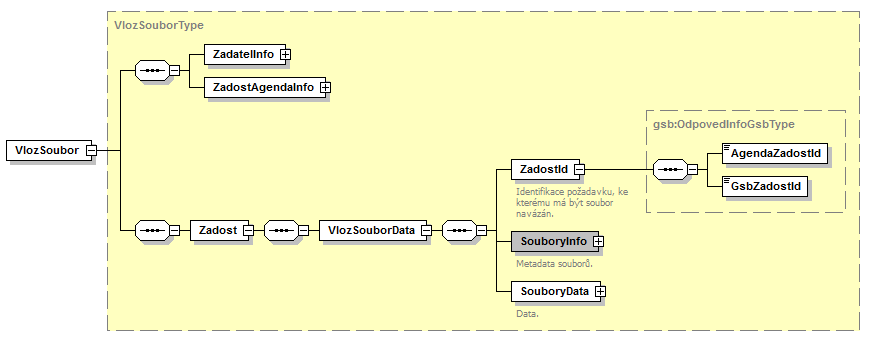 ZadatelInfoJde o obecnou strukturu určenou pro specifikaci informací o žadateli o službu. V elementu ZadatelInfo jsou uvedeny následující parametryAgenda – kód agendyAgendovaRole – kód činnostní roleOvm – IČO OVMAIS – ID AIS v ISoISVSSubjekt – subjekt, pro něhož jsou data požadovánaUživatel – identifikace uživatele iniciujícího žádost o službuDuvodUcel – důvod anebo účel žádostiPodrobný popis je uveden v dokumentu Využití služeb eGSB čtenářskými AIS.ZadostAgendaInfoJde o obecnou strukturu určenou pro specifikaci informací o žádosti o službu. V elementu ZadostAgendaInfo jsou uvedeny následující parametryAgendaCasZadosti – datum a čas žádosti na straně čtenářského AISAgendaZadostId – jedinečný identifikátor žádosti na straně čtenářského AISPodrobný popis je uveden v dokumentu Využití služeb eGSB čtenářskými AIS.ZadostV tomto elementu v elementu VlozSouborData předává publikující AIS informace pro navázání na transakce eGSB, soubory a popisné informace k nim.V elementu ZadostId v elementech AgendaZadostId a GsbZadostId se uvádí informace o transakci eGSB, ke které mají být soubory připojeny.V elementu SouboryInfo se uvádí popisné informace k jednotlivým souborům, v elementu SouboryData se uvádí jednotlivé soubory. Vazba mezi souborem a jeho popisnými informacemi se provádí hodnotou elementu ZdrojSouborId.SouboryInfoV elementu SouboryInfo se uvádí popisné informace k jednotlivým souborům. Element SouboryInfo je typu SouboryInfoGsbType. Schéma je uvedeno na následujícím obrázku.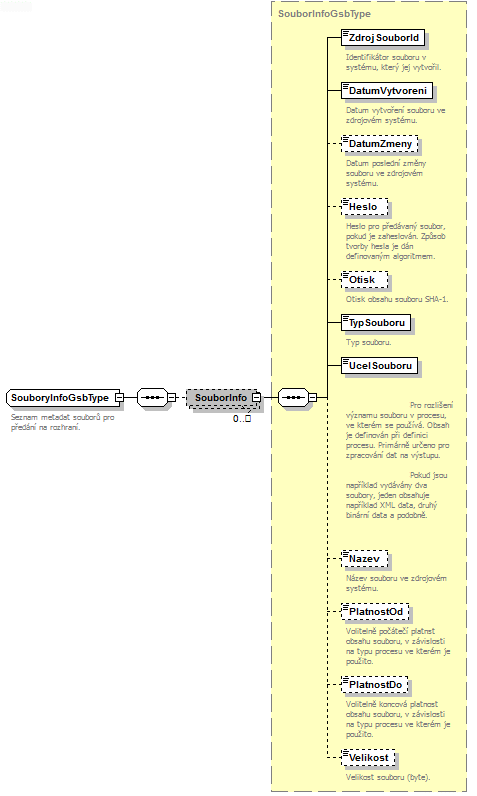 Popisné informace o souboru obsahují následující položky.DatumVytvoreni – povinně datum vytvoření souboruTypSouboru – povinně typ souboruUcelSouboru – povinně účel souboru. Slouží pro rozlišení významu souboru v procesu, ve kterém se používá. Obsah definuje publikační AIS při definici služby, v rámci které soubor vydává. DatumZmeny – nepovinné datum poslední změny souboru ve zdrojovém systému.Heslo – nepovinně heslo, pokud je soubor zašifrován. Nemusí jít přímo o heslo k souboru, může jít o informace sloužící pro získání hesla. Otisk – volitelně otisk souboru SHA-1.Nazev – volitelně název souboru ve zdrojovém systému.PlatnostOd, PlatnostDo – volitelně platnost souboru definovaná zdrojovým systémem.Velikost – volitelně velikost souboru (byte).SouboryDataV elementu SouboryData se uvádí jednotlivé soubory. Element SouboryData je typu SouboryInfoGsbType. Schéma je uvedeno na následujícím obrázku.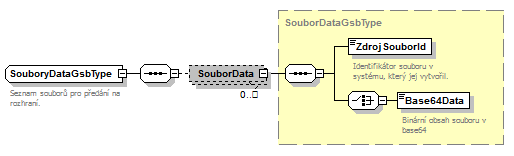 Příklad volání<s:Envelope xmlns:s="http://schemas.xmlsoap.org/soap/envelope/">  <s:Header>    <Action s:mustUnderstand="1" xmlns="http://schemas.microsoft.com/ws/2005/05/addressing/none">gsbVlozSoubor</Action>  </s:Header>  <s:Body xmlns:xsi="http://www.w3.org/2001/XMLSchema-instance" xmlns:xsd="http://www.w3.org/2001/XMLSchema">    <VlozSoubor xmlns="urn:cz:isvs:gsb:schemas:GsbVlozSoubor:v1">      <ZadatelInfo xmlns="urn:cz:isvs:gsb:schemas:GsbAbstract:v1">        <Agenda xmlns="urn:cz:isvs:gsb:schemas:GsbTypy:v1">X999</Agenda>        <AgendovaRole xmlns="urn:cz:isvs:gsb:schemas:GsbTypy:v1">XR1</AgendovaRole>        <Ovm xmlns="urn:cz:isvs:gsb:schemas:GsbTypy:v1">12345678</Ovm>        <Ais xmlns="urn:cz:isvs:gsb:schemas:GsbTypy:v1">999001</Ais>        <Subjekt xmlns="urn:cz:isvs:gsb:schemas:GsbTypy:v1">Subjekt F5klient</Subjekt>        <Uzivatel xmlns="urn:cz:isvs:gsb:schemas:GsbTypy:v1">Uzivatel</Uzivatel>        <DuvodUcel xmlns="urn:cz:isvs:gsb:schemas:GsbTypy:v1">Duvod a ucel</DuvodUcel>      </ZadatelInfo>      <ZadostAgendaInfo xmlns="urn:cz:isvs:gsb:schemas:GsbAbstract:v1">        <AgendaCasZadosti xmlns="urn:cz:isvs:gsb:schemas:GsbTypy:v1">2015-10-23T14:27:20.5024786+02:00</AgendaCasZadosti>        <AgendaZadostId xmlns="urn:cz:isvs:gsb:schemas:GsbTypy:v1">f07d7701-94fe-41b8-aa60-6c6d261f19ae</AgendaZadostId>      </ZadostAgendaInfo>      <Zadost>        <VlozSouborData>          <ZadostId>            <AgendaZadostId xmlns="urn:cz:isvs:gsb:schemas:GsbTypy:v1">2fbda502-50ea-437d-a31d-dec94ad58ae0</AgendaZadostId>            <GsbZadostId xmlns="urn:cz:isvs:gsb:schemas:GsbTypy:v1">6b9c7d04-29aa-4e5a-ad78-3b0d9eeda070</GsbZadostId>          </ZadostId>          <SouboryInfo>            <SouborInfo xmlns="urn:cz:isvs:gsb:schemas:GsbTypy:v1">              <ZdrojSouborId>9fa0eed9-5bc0-4765-b84f-79e7ccc1a266</ZdrojSouborId>              <DatumVytvoreni>2015-10-23T14:27:20.5024786+02:00</DatumVytvoreni>              <TypSouboru>7Z</TypSouboru>              <UcelSouboru>Test</UcelSouboru>              <Nazev>Test</Nazev>            </SouborInfo>          </SouboryInfo>          <SouboryData>            <SouborData xmlns="urn:cz:isvs:gsb:schemas:GsbTypy:v1">              <ZdrojSouborId>9fa0eed9-5bc0-4765-b84f-79e7ccc1a266</ZdrojSouborId>              <Base64Data>AAAAAAAAAAAAAA==</Base64Data>            </SouborData>          </SouboryData>        </VlozSouborData>      </Zadost>    </VlozSoubor>  </s:Body></s:Envelope>OdpověďVýstupní údajeVýstupní údaje jsou předávány v typu VlozSouborResponseType. Schéma odpovědi je uvedeno na následujícím obrázku.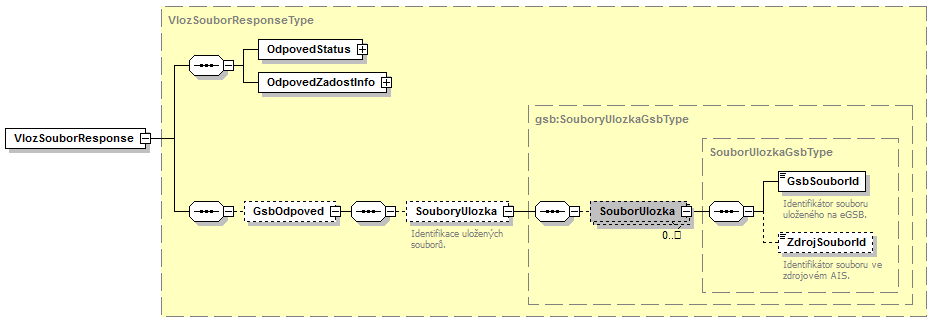 OdpovedStatusJde o obecnou strukturu obsahující informace o zpracování na eGSB. Obsahuje následující informace:CasOdpovedi – datum a čas zpracování na eGSBVysledekKod – výsledek zpracováníVysledekDetail – zpřesňující informace k výsledku zpracováníPodrobný popis je uveden v dokumentu Využití služeb eGSB čtenářskými AIS.OdpovedZadostInfoJde o obecnou strukturu obsahující informace o transakci na eGSB. Obsahuje následující informace:AgendaZadostId – identifikátor žádosti čtenářského AISGsbZadostId – identifikátor transakce přidělený na eGSBPodrobný popis je uveden v dokumentu Využití služeb eGSB čtenářskými AIS.GsbOdpovedV elementu SouboryUlozka jsou umístěny identifikace jednotlivých uložených souborů na eGSB. Tyto informace musí publikační AIS následně uvést ve výsledku služby paisCtiData (respektive gsbVlozOdpoved) v elementu Soubory / SouboryUlozka. S využitím těchto informací pak může čtenářský AIS o soubory uložené na eGSB zažádat službou gsbCtiSoubor.Chybové stavyObecné chybové stavyObecné chybové stavy jsou popsány v dokumentu Využití služeb eGSB čtenářskými AIS.Specifické chybové stavyNebyla nalezena odpovídající transakce na eGSBChyba se vyskytne, pokud není na eGSB nalezen požadavek odpovídající parametrům žádosti. Z pohledu publikačního AIS není třeba provádět žádnou další akci vůči eGSB, eGSB vydalo odpověď bez dat publikačního AIS. Status / VysledekKod = CHYBAStatus / VysledekSubKod = NENALEZENOTato situace může nastat i v případě, že požadavek na eGSB byl prováděn asynchronně a vykonání požadavku na eGSB již bylo ukončeno z důvodu překročení stanovených časových limitů na asynchronní zpracování na straně publikačního AIS a současně již došlo k překročení definované doby, po kterou jsou informace o zpracování na eGSB uloženy.Vypršela doba čekání na odpověď publikačního AISChyba se vyskytne v případě, že již bylo vykonání požadavku na eGSB ukončeno z důvodu překročení stanovených časových limitů na asynchronní zpracování na straně publikačního AIS. Z pohledu publikačního AIS není třeba provádět žádnou další akci vůči eGSB, eGSB vydalo odpověď bez dat publikačního AIS.Status / VysledekKod = CHYBAStatus / VysledekSubKod = PREKROCEN CASNení možné provést zpracováníChyba se vyskytne, pokud na straně eGSB není možné požadavek zpracovat. V tomto případě musí publikační AIS žádost po definované době opakovat, viz dokument Publikace AIS na eGSB.Status / VysledekKod = CHYBAStatus / VysledekSubKod = NENI K DISPOZICIOpakování má obvykle smysl pouze v případě asynchronního zpracování. V případě synchronního zpracování s velkou pravděpodobností před nápravou stavu vyprší časové limity pro synchronní zpracování.Příklad odpovědi<soapenv:Envelope xmlns:soapenv="http://schemas.xmlsoap.org/soap/envelope/">  <soapenv:Header />  <soapenv:Body>    <VlozSouborResponse xmlns="urn:cz:isvs:gsb:schemas:GsbVlozSoubor:v1">      <OdpovedStatus xmlns="urn:cz:isvs:gsb:schemas:GsbAbstract:v1">        <CasOdpovedi xmlns="urn:cz:isvs:gsb:schemas:GsbTypy:v1">2015-10-26T08:50:03.5636876+01:00</CasOdpovedi>        <Status xmlns="urn:cz:isvs:gsb:schemas:GsbTypy:v1">          <VysledekKod>OK</VysledekKod>        </Status>      </OdpovedStatus>      <OdpovedZadostInfo xmlns="urn:cz:isvs:gsb:schemas:GsbAbstract:v1">        <AgendaZadostId xmlns="urn:cz:isvs:gsb:schemas:GsbTypy:v1">7219ab19-5f39-4ea5-b3b2-2fa431261fb7</AgendaZadostId>        <GsbZadostId xmlns="urn:cz:isvs:gsb:schemas:GsbTypy:v1">5529e497-a36a-44e8-8995-6703adc89274</GsbZadostId>      </OdpovedZadostInfo>      <GsbOdpoved>        <SouboryUlozka>          <SouborUlozka xmlns="urn:cz:isvs:gsb:schemas:GsbTypy:v1">            <GsbSouborId>e367103e-3022-48d4-a833-f312e7b7d053</GsbSouborId>            <ZdrojSouborId>5af9c6e7-3c4e-4351-9fda-380e37067e95</ZdrojSouborId>          </SouborUlozka>        </SouboryUlozka>      </GsbOdpoved>    </VlozSouborResponse>  </soapenv:Body></soapenv:Envelope>Odkazy na další dokumentyZákladní obecné informace pro publikační AIS: Publikace AIS na eGSB.Základní obecné informace pro čtenářské AIS: Využití služeb eGSB čtenářskými AIS.Provozní parametry eGSB: Provozní parametry eGSB.WSDL služby: gsb_root/gsb/wsdl/GsbVlozSoubor.wsdlVýchozí XSD služby: gsb_root/gsb/xsd/GsbVlozSoubor.xsdPopis služby G4 gsbVlozSouborPopis služby G4 gsbVlozSouborPopis služby G4 gsbVlozSouborPopis služby G4 gsbVlozSouborPro Společnost:MV ČRMV ČRMV ČRDodavatel projektu:ČP OZ s. p.ČP OZ s. p.ČP OZ s. p.název projektu:Integrovaný aplikační systém CMS 2.0 - eGon Service BusIntegrovaný aplikační systém CMS 2.0 - eGon Service BusIntegrovaný aplikační systém CMS 2.0 - eGon Service BusNázev službygsbVlozSouborOznačení službyG4Verze službyV1Platnost od1. 9. 2015Platnost doStav službyAktivníNahrazena službouNahrazuje službuDostupnost služby, potřebná oprávněníSlužba je k dispozici pro registrované publikační AIS.Režim službySynchronní.SLA službySLA-1Verze službyAktuální stav verzePublikovaná v produkčním prostředíPublikovaná v produkčním prostředíPopis změn oproti předchozí verziVerze službyAktuální stav verzeOdDoPopis změn oproti předchozí verziV1aktivní1. 9. 2015Prvotní verze